                                                            PHOTO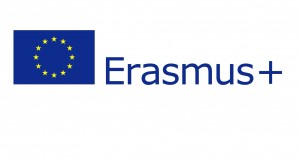 STUDENT’S PROFILE FOR THE SHORT TERM EXCHANGE IN LAMNI01. Family name:………………………………………....................................02. First name: ………………………………………....................................		03. Male 	……. (x)		Female 	……. (x)04. Date of birth: ………….....…........  05. Height in cm: ……………..............06 Address:………………………………………..............................................................………………………………………..................................................................................07a. Phone number (family – landline):……………………………………….......07b. Mobile phone number (parent):……………………………………...............07c. Mobile phone number (student):………………………………….................08. Email address/……………………………………............................name on Facebook or any other social network: ……………………………………............................09. Grade level:…………….10. Number and age of brothers and sisters: ………………………………………....................................………………………………………………………………………………..................................................................11. Choice of partner(if possible):Boy 	……. (x) Girl	……. (x)	Don’t mind ……. (x)12. I speak the following languages……………….....................……………………….............................13. Interests, hobbies and sports (details, please): ………………………………………………………………..……………………………………………………………………………………............................................................…………………………………………………………………………………….............................................................14. Do you play a musical instrument? …………………………………………………………………….........................................................................15. Please add any information which could be helpful in finding a suitable partner for you. ……………………………………………………………………………………............................................................……………………………………………………………………………………..............................................................16. Why do you want to participate in the exchange programme?……………………………………………………………………………………..............................................................……………………………………………………………………………………..............................................................17. Have you got any allergies or any food restrictions we should know  of:   .....................................................................................................................................................................................................................................................................................................